ГЕЛЕНДЖИК,    «МАЛЫШ»     Лето 2023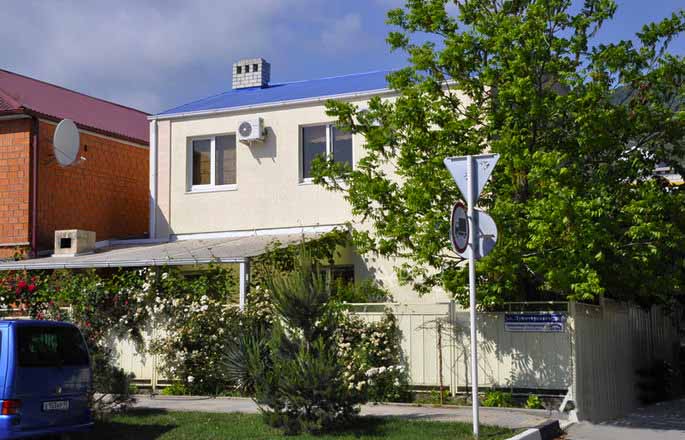 Гостевой дом "Малыш" расположен на центральной улице города-курорта Геленджик. В шаговой доступности  Аквапарк «Бегемот» продуктовые и промтоварные магазины, кафе, столовые, остановка городского транспорта. К услугам гостей номера различного уровня комфорта и стоимости. Отдых в гостевом доме "Малыш" ориентирован на отдыхающих, предпочитающих остановиться недалеко от моря и пляжа, по разумной стоимости, с необходимым набором услуг и дает возможность выбора категории номеров. Размещение: «Стандарт» 2-х, 3-х, 4-х местные номера с удобствами (WC,  душ, умывальник, сплит-система, ТВ, холодильник, односпальные или двуспальная кровати,  зеркало, электрочайник). «Блок» с удобствами на 2 номера 2-х местные номера (2+2) в 2-х комнатном номере  (ТВ, холодильник, стиральная машина, сплит-система, умывальник, односпальные или двуспальная кровати, электрочайник, зеркало).Пляж: 5 мин - галечный.Питание: В гостевом доме имеется общая летняя кухня с плитой для самостоятельного приготовления пищи и необходимым набором посуды. Во дворе мангал для приготовления шашлыка. Дети: до 5 лет на одном месте с родителями – 6100 руб., до 12 лет скидка на проезд – 200 руб.Стоимость тура на 1 человека (7 ночей )В стоимость входит:  проезд на  автобусе, проживание в номерах выбранной категории, сопровождение, страховка от несчастного случая.Курортный сбор за доп. плату.Выезд из Белгорода  еженедельно по пятницам.Хочешь классно отдохнуть – отправляйся с нами в путь!!!!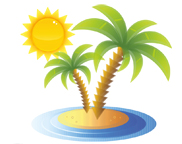 ООО  «Турцентр-ЭКСПО»                                        г. Белгород, ул. Щорса, 64 а,  III этаж                                                                                                            Остановка ТРЦ «Сити Молл Белгородский»     www.turcentr31.ru      т./ф: (4722) 28-90-40;  тел: (4722) 28-90-45;    +7-951-769-21-41РазмещениеЗаездыБЛОК с удоб. на 2 номера 2-х мест. (2+2)СТАНДАРТ2-х мест. с удоб.СТАНДАРТ3-х мест. с удоб.СТАНДАРТ4-х мест. с удоб.02.06.-11.06.820089508750855009.06.-18.06.845092508950875016.06.-25.06.895094509450935023.06.-02.07.935099509950985030.06.-09.07.1125011850115501125007.07.-16.07.1155012950118001145014.07.-23.07.1175013150119501175021.07.-30.07.1175013150119501175028.07.-06.08.1175013150119501175004.08.-13.08.1175013150119501175011.08.-20.08.1175013150119501175018.08.-27.08.1155012950118001145025.08.-03.09.1135012600115501125001.09.-10.09.1025010650105501025008.09.-17.09.995010350102501000015.09.-24.09.8950935099509750